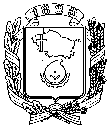 АДМИНИСТРАЦИЯ ГОРОДА НЕВИННОМЫССКАСТАВРОПОЛЬСКОГО КРАЯПОСТАНОВЛЕНИЕ27 марта 2017 г.                                                                                               № 774НевинномысскОб утверждении Порядка разработки, обсуждения, согласования и утверждения дизайн-проекта благоустройства дворовой территории многоквартирного дома, расположенного на территории муниципального образования – города Невинномысска, а также дизайн-проекта благоустройства территории общего пользования города НевинномысскаРуководствуясь Федеральным законом от 06 октября 2003 г. № 131-ФЗ «Об общих принципах организации местного самоуправления в Российской Федерации», постановлением администрации города Невинномысска от       21 ноября 2016 г. № 2551 «Об утверждении муниципальной программы «Развитие жилищно-коммунального хозяйства города Невинномысска» и Уставом города Невинномысска, постановляю:1. Утвердить прилагаемый Порядок разработки, обсуждения, согласования и утверждения дизайн-проекта благоустройства дворовой территории многоквартирного дома, расположенного на территории Невинномысска, а также дизайн-проекта благоустройства территории общего пользования города Невинномысска. 2. Настоящее постановление подлежит опубликованию в газете «Невинномысский рабочий» и размещению на официальном сайте администрации города Невинномысска в информационно – телекоммуникационной сети «Интернет».3. Настоящее постановление вступает в силу на следующий день после дня его официального опубликования. 4. Контроль за исполнением настоящего постановления возложить на заместителя главы администрации города, руководителя управления жилищно-коммунального хозяйства администрации города Невинномысска Эма А.Ю.Глава города НевинномысскаСтавропольского края                                                                 М.А. МиненковУТВЕРЖДЕНк постановлением администрациигорода Невинномысскаот 27 марта 2017 г. № 774ПОСТАНОВЛЕНИЕПОРЯДОКразработки, обсуждения, согласования и утверждения дизайн-проекта благоустройства дворовой территории многоквартирного дома, расположенного на территории города Невинномысска, а также дизайн-проекта благоустройства территории общего пользования города НевинномысскаОбщие положения1.1. Настоящий Порядок регламентирует процедуру разработки, обсуждения и согласования заинтересованными лицами дизайн-проекта благоустройства дворовой территории многоквартирного дома, расположенного на территории города Невинномысска, а также дизайн-проекта благоустройства территории общего пользования города Невинномысска, а также их утверждение в рамках реализации подпрограммы «Формирование современной городской среды в городе Невинномысске» муниципальной программы «Развитие жилищно-коммунального хозяйства города Невинномысска». 1.2. Под дизайн-проектом понимается графический и текстовый материал, включающий в себя 3-d визуализированное изображение дворовой территории или территории общего пользования, представленный в нескольких ракурсах, с планировочной схемой, фотофиксацией существующего положения, с описанием работ и мероприятий, предлагаемых к выполнению (далее – дизайн-проект).Содержание дизайн-проекта зависит от вида и состава планируемых к благоустройству работ. Это может быть как проектная, сметная документация, так и упрощенный вариант в виде изображения дворовой территории или территории общего пользования с описанием работ и мероприятий, предлагаемых к выполнению.1.3. К заинтересованным лицам относятся: собственники помещений в многоквартирных домах, собственники иных зданий и сооружений, расположенных в границах дворовой территории и (или) территории общего пользования, подлежащей благоустройству (далее – заинтересованные лица).2. Разработка дизайн-проектов	2.1. Разработка дизайн-проекта в отношении дворовых территорий многоквартирных домов, расположенных на территории города Невинномысска и территорий общего пользования города Невинномысска, осуществляется в соответствии с Правилами благоустройства территории муниципального образования – города Невинномысска, требованиями Градостроительного кодекса Российской Федерации, а также действующими строительными, санитарными и иными нормами и правилами.2.2. Разработка дизайн-проекта в отношении дворовых территорий многоквартирных домов, расположенных на территории города Невинномысска и территорий общего пользования города Невинномысска осуществляется управлением жилищно-коммунального хозяйства администрации города Невинномысска (далее – Управление ЖКХ) совместно с муниципальным унитарным предприятием «Архитектурно-планировочное бюро» города Невинномысска (далее – МУП «АПБ») в течение пяти дней со дня утверждения общественной комиссией протокола оценки (ранжирования) заявок заинтересованных лиц на включение в адресный перечень дворовых территорий проекта программы и протокола оценки предложений граждан, организаций на включение в адресный перечень территорий общего пользования города Невинномысска.2.3. Разработка дизайн-проекта благоустройства дворовой территории многоквартирного дома осуществляется с учетом минимальных и дополнительных перечней работ по благоустройству дворовой территории, установленных органом государственной власти Ставропольского края и утвержденных протоколом общего собрания собственников помещений в многоквартирном доме, в отношении которой разрабатывается дизайн-проект благоустройства.3. Обсуждение, согласование и утверждение дизайн-проекта3.1. В целях обсуждения, согласования и утверждения дизайн-проекта благоустройства дворовой территории многоквартирного дома, Управление ЖКХ уведомляет уполномоченное лицо, которое вправе действовать в интересах всех собственников помещений в многоквартирном доме, придомовая территория которого включена в адресный перечень дворовых территорий проекта программы (далее – уполномоченное лицо), о готовности дизайн-проекта в течение 1 рабочего дня со дня изготовления дизайн-проекта. 3.2. Уполномоченное лицо обеспечивает обсуждение, согласование дизайн-проекта благоустройства дворовой территории многоквартирного дома, для дальнейшего его утверждения в срок, не превышающий 3 рабочих дней.3.3. Утверждение дизайн-проекта благоустройства дворовой территории многоквартирного дома осуществляется Управлением ЖКХ совместно с МУП «АПБ» в течение двух рабочих дней со дня согласования дизайн-проекта дворовой территории многоквартирного дома уполномоченным лицом.3.4. Обсуждение, согласование и утверждение дизайн-проекта благоустройства территории общего пользования, включенной общественной комиссией в адресный перечень дворовых территорий проекта программы по итогам утверждения протокола оценки предложений граждан, организаций на включение в адресный перечень территорий общего пользования города Невинномысска осуществляется с участием представителей Управления ЖКХ, МУП «АПБ», а также с участием архитекторов, проектировщиков и других профильных специалистов.3.5. Дизайн-проект на благоустройство дворовой территории многоквартирного дома утверждается в двух экземплярах, один экземпляр хранится у уполномоченного лица. 3.6. Дизайн-проект на благоустройство территории общего пользования утверждается в одном экземпляре и хранится в Управлении ЖКХ.Первый заместитель главыадминистрации города Невинномысска				      В.Э. Соколюк